重庆市知识产权局文件渝知发〔2018〕88号重庆市知识产权局关于公布2018年重庆市市级知识产权优势企业的通知各有关单位： 
　　为深入实施创新驱动发展战略和知识产权战略，发挥知识产权在推动产业高质量发展中的支撑引领作用，加快形成一批拥有自主知识产权和知名品牌、具备国际竞争优势的知识产权标杆企业，根据《关于组织申报2018年度市级知识产权优势企业的通知》（渝知发[2018]45号）要求，经区县推荐、评审、审定、公示，决定上汽依维柯红岩商用车有限公司等124家企业为2018年重庆市知识产权优势企业。 
　　特此通知。 
　　附件：2018年重庆市市级知识产权优势企业名单 重庆市知识产权局                               2018年10月29日  
　　附件2018年重庆市市级知识产权优势企业名单  重庆市知识产权局办公室                  2018年10月29日印发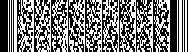 序号企业名称所在区县1上汽依维柯红岩商用车有限公司两江新区2重庆小闲在线科技有限公司两江新区3耐德三井造船（重庆）环境装备有限公司两江新区4重庆达力索缆科技有限公司两江新区5重庆通用航空产业集团有限公司两江新区6重庆建工建材物流有限公司两江新区7恒亦明（重庆）科技有限公司两江新区8重庆小金人电子商务有限公司两江新区9重庆信科设计有限公司两江新区10新中天环保股份有限公司两江新区11重庆速占位科技有限公司两江新区12重庆高金实业有限公司两江新区13重庆山朕科技发展有限公司两江新区14重庆重邮汇测通信技术有限公司两江新区15重庆瑜欣平瑞电子股份有限公司高新区16重庆市臻憬科技开发有限公司高新区17重庆布兰科技有限公司高新区18重庆远创光电科技有限公司高新区19重庆盛学科技有限公司高新区20中国兵器工业第五九研究所高新区21重庆市行安电子科技有限公司高新区22重庆中航科技有限公司高新区23重庆欧派信息科技有限责任公司高新区24重庆光腾汽车零部件有限公司高新区25重庆市科诚电机制造有限公司高新区26重庆长野汽车配件有限公司高新区27中机中联工程有限公司高新区28重庆鑫源农机股份有限公司高新区29重庆斯凯力科技有限公司江北区30重庆望江工业有限公司江北区31重庆钟法无烟宝电器有限公司江北区32延锋伟世通（重庆）汽车电子有限公司江北区33重庆鹏方交通科技股份有限公司江北区34重庆登康口腔护理用品股份有限公司江北区35凌云西南工业有限公司江北区36重庆中设工程设计股份有限公司江北区37重庆市中光电显示技术有限公司渝北区38重庆松芝汽车空调有限公司渝北区39重庆鸽牌电线电缆有限公司渝北区40重庆嵘安医疗器材有限公司渝北区41重庆众科科技有限公司渝北区42重庆国翰能源发展有限公司渝北区43重庆蓝岸通讯技术有限公司渝北区44重庆市天友乳业股份有限公司渝北区45重庆金山医疗器械有限公司渝北区46重庆光电信息研究院有限公司渝北区47重庆冠达游轮有限责任公司南岸区48重庆和亚科技有限公司南岸区49重庆九钰智慧科技有限公司南岸区50重庆同利实业有限公司南岸区51重庆远秋科技有限公司南岸区52重庆神工农业装备有限责任公司南岸区53重庆隆鑫机车有限公司南岸区54重庆第二机床厂有限责任公司南岸区55重庆中科力泰高分子材料股份有限公司南岸区56重庆铁马工业集团有限公司九龙坡区57庆铃汽车（集团）有限公司九龙坡区58重庆火之际进出口贸易有限公司九龙坡区59重庆东京散热器有限公司九龙坡区60重庆勤俭节电科技有限公司九龙坡区61重庆五龙洪洋机械制造有限公司九龙坡区62重庆逸境环保工程有限公司九龙坡区63重庆隆鑫发动机有限公司九龙坡区64重庆豆奇食品有限公司九龙坡区65重庆华洋单向器制造有限公司九龙坡区66重庆墨龙机械有限公司九龙坡区67重庆伊格斯机械有限公司铜梁区68重庆市银盛模具有限公司铜梁区69重庆市商顺换热设备有限公司铜梁区70重庆欣雨压力容器制造有限责任公司铜梁区71重庆普利特新材料有限公司铜梁区72重庆重变电器有限责任公司铜梁区73重庆龙煜精密铜管有限公司江津区74重庆市大通茂纺织科技有限公司江津区75重庆渝丰电线电缆有限公司江津区76中冶赛迪装备有限公司江津区77重庆华万伦电器有限公司江津区78重庆耐世特转向系统有限公司江津区79重庆龙健金属制造有限公司江津区80重庆星环航空科技有限公司万盛经开区81重庆市万盛区顺达粉末冶金有限公司万盛经开区82煌盛集团重庆管业有限公司万盛经开区83重庆依凯科技有限公司万盛经开区84重庆金鑫智慧科技有限公司万盛经开区85重庆博奥镁铝金属制造有限公司万盛经开区86重庆成瑞光电科技有限公司合川区87重庆怡之驰机械有限公司合川区88重庆市合川区云天机械制造有限公司合川区89重庆凯顺机械有限公司合川区90重庆市捷佳泰机械制造有限公司潼南区91重庆潼双机械制造有限公司潼南区92重庆喜恩动力机械有限公司潼南区93重庆贝华科技有限公司南川区94重庆金渡中药材开发有限公司南川区95重庆方略精控金属制品有限公司南川区96重庆市超群工业股份有限公司南川区97重庆庆之都建材有限公司忠县98重庆派森百橙汁有限公司忠县99重庆红岩建设机械制造有限责任公司北碚区100重庆华博汽车饰件有限公司北碚区101重庆天原化工有限公司涪陵区102中石化重庆涪陵页岩气勘探开发有限公司涪陵区103华晨鑫源重庆汽车有限公司涪陵区104重庆巨源不锈钢制品有限公司梁平区105重庆天胜科技有限公司梁平区106重庆市胡特建材有限公司梁平区107重庆中科渝芯电子有限公司沙坪坝区108重庆中科芯亿达电子有限公司沙坪坝区109重庆阳正环保科技股份有限公司渝中区110重庆恒佳工程技术咨询有限公司渝中区111重庆方通动物药业有限公司荣昌区112中冶建工集团有限公司大渡口区113重庆惠科金渝光电科技有限公司巴南区114重庆建设工业（集团）有限责任公司巴南区115重庆世纪之光科技实业有限公司长寿区116重庆跃进机械厂有限公司永川区117重庆市福鑫洋食用菌有限公司巫溪县118重庆市神女药业股份有限公司巫山县119重庆市綦江源泉机电（集团）有限公司綦江区120重庆霖萌电子科技有限公司彭水县121重庆达升源汽车零部件有限公司开州区122奉节县东阳建材有限责任公司奉节县123重庆卓工科技有限公司丰都县124重庆青山工业有限责任公司璧山区